                                                          Louisburgh NS 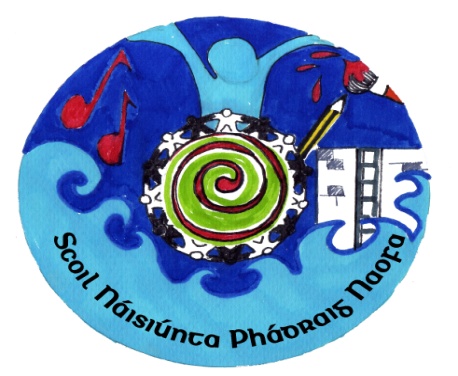                                                          www.louisburghns.ie                                                         Email:info@louisburghns.ie                   Fón 098 66300Application for Admission of new pupilsLouisburgh NS Consent FormChild’s Name: ______________________We consent to the following … (Yes or No)Inclusion of child’s photograph/work in school related activities, newsletter, competitions, and in school displays. _________Inclusion of child’s photograph on school website (always in a group, never alone)______________Inclusion in trips in the locality e.g., church, library, secondary school, GAA grounds, playground, local sites of interest.  _________Inclusion in trips which may require bus transport ie football matches, school outings etc where prior notice is given _____________________Our child’s participation in the RSE [Relationships and Sexuality Education] Programme.  ________Inclusion in Liturgical Celebrations in keeping with our Catholic Ethos ie School Prayer Service/School Mass  ________Our child to participate in lessons taught by Special Education Teachers  (e.g. in class support, group withdrawal, this may involve short excursions outside of school grounds. ________________To allow child’s details (name, address, date of birth etc.) to be given to agencies such as HSE (school nurse, doctor, dentist)   _________________Our child being taken to the doctor/hospital in case of emergency if you  cannot be contacted. _____Our child’s uniform/clothes being changed by a teacher in the presence of another adult in case of toilet accident or illness. _____________Signed: ______________________________________             ______________________________________   Date:     ______________________________________Pupils Name ______________________________________________   Male_______   Female __________Date of Birth _______________________________       PPS No.  ________________________Nationality ___________________________                    English Spoken –    Child ________             Parents ________Address ___________________________________________________________________________________Eircode: ___________________Father’s Name _______________________________            Father’s Occupation__________________________Mother’s Name_______________________ Maiden Name__________________ Occupation_________________Tel. No.       Home____________________  Work ____________________ Father’s Mobile____________________________      Mother’s Mobile  __________________________Tel. No. to be used to receive text messages ______________________________________E-MAIL Address for school related correspondence ______________________________________Contact Name & Phone No. for emergencies  ___________________________________________________Last School attended _______________________________ Class ________________________Does your child have any medical problems, Special Education Needs or other information you consider helpful for the school to have about your child. Has your child any allergies or does he/she need to have medication administered in school._______________________________________________________________________________________________Family Doctor _____________________________    Tel. No. __________________________  To which ethnic or cultural background group does your child belong (please tick one)? (Categories are taken from the Census of Population)	White Irish               Irish Traveller	              Roma                           Black African                     Any other White Background        	                                                                              Any other Black Background                                           Chinese              Any other Asian background	    Other (inc. mixed background)                  No ConsentWhat is your child’s religion? (please tick one)Roman Catholic		   Church of Ireland 		         Presbyterian                                          Muslim(Islamic)	 (incl. Protestant)										Buddhist       		Jehovah's Witness             Baptist		               Lutheran                                  Hindu	Other Religions	         	                  No Religion 	     		                   No Consent   →                                                                                                                                                                                                       Please supply copies of the following documents to school:Birth Certificate               Reports from previous school (if applicable)     Psychological Reports (if applicable)I consent for this information to be stored on the Primary Online Database (POD) and transferred to the Department of Education and Skills and any other primary schools my child may transfer to during the course of their time in primary school. Signed:___________________________        _______________________________Parent/GuardianDate: ___________________________